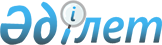 2020-2022 жылдарға арналған Тимирязев ауданы Хмельницкий ауылдық округінің бюджетін бекіту туралыСолтүстік Қазақстан облысы Тимирязев аудандық мәслихатының 2020 жылғы 8 қаңтардағы № 42/16 шешімі. Солтүстік Қазақстан облысының Әділет департаментінде 2020 жылғы 10 қаңтарда № 5854 болып тіркелді
      Ескерту. 01.01.2020 бастап қолданысқа енгізіледі - осы шешімінің 5-тармағымен.
      Қазақстан Республикасының 2008 жылғы 4 желтоқсандағы Бюджет кодексінің 75-бабына, "Қазақстан Республикасындағы жергілікті мемлекеттік басқару және өзін-өзі басқару туралы" Қазақстан Республикасының 2001 жылғы 23 қаңтардағы Заңының 6-бабы 1-тармағының 1) тармақшасына сәйкес Тимирязев аудандық мәслихаты ШЕШІМ ҚАБЫЛДАДЫ:
      1. 2020-2022 жылдарға арналған Тимирязев ауданы Хмельницкий ауылдық округінің бюджеті осы шешімге тиісінше 1, 2 және 3 қосымшаларға сәйкес, соның ішінде 2020 жылға келесі көлемдерде бекітілсін:
      1) кірістер – 16 908 мың теңге:
      салықтық түсімдер – 1 883 мың теңге;
      салықтық емес түсімдер – 0 мың теңге;
      негізгі капиталды сатудан түсетін түсімдер – 0 мың теңге;
      трансферттер түсімі – 15 025 мың теңге;
      2) шығындар – 16 908 мың теңге;
      3) таза бюджеттік кредиттеу – 0 мың теңге:
      бюджеттік кредиттер – 0 мың теңге;
      бюджеттік кредиттерді өтеу – 0 мың теңге;
      4) қаржы активтерімен операциялар бойынша сальдо – 0 мың теңге:
      қаржы активтерін сатып алу – 0 мың теңге;
      мемлекеттің қаржы активтерін сатудан түсетін түсімдер – 0 мың теңге;
      5) бюджет тапшылығы (профициті) – 0 мың теңге;
      6) бюджет тапшылығын қаржыландыру (профицитін пайдалану) – 0 мың теңге:
      қарыздар түсімі – 0 мың теңге;
      қарыздарды өтеу – 0 мың теңге;
      бюджет қаражатының пайдаланылатың қалдықтары – 0 мың теңге.
      2. 2020 жылға арналған ауылдық бюджеттің кірістері Қазақстан Республикасының Бюджет кодексіне сәйкес мына салықтық түсімдер есебінен қалыптастырылатыны белгіленсін:
      Хмельницкий ауылдық округінің аумағында тіркелген жеке тұлғалардың төлем көзінен салық салынбайтын табыстардан ұсталатын жеке табыс салығынан;
      мүлкі Хмельницкий ауылдық округінің аумағында орналасқан жеке тұлғаларға мүлік салығынан;
      жер учаскесі Хмельницкий ауылдық округінің ауылдарында орналасқан жеке және заңды тұлғалардан алынатын, елдi мекендер жерлерiне салынатын жер салығынан;
      Хмельницкий ауылдық округінің ауылдарында тіркелген жеке және заңды тұлғалардан алынатын көлік құралдары салығынан.
      3. Ауылдық округ бюджетінің кірістері келесі салықтық емес түсімдер есебінен қалыптастырылатыны белгіленсін:
      ауылдық округтің коммуналдық меншігінің кірістерінен;
      ауылдық округтің бюджетіне басқа салықтық емес түсімдерден.
      4. Ауылдық округтің бюджетінде 2020 жылға аудандық бюджеттен берілетін субвенциялар 15 025 мың теңге көлемiнде қарастырылғаны ескерілсін.
      5. Осы шешім 2020 жылғы 1 қаңтардан бастап қолданысқа енгізіледі. 2020 жылға арналған Хмельницкий ауылдық округінің бюджеті 2021 жылға арналған Хмельницкий ауылдық округінің бюджеті 2022 жылға арналған Хмельницкий ауылдық округінің бюджеті
					© 2012. Қазақстан Республикасы Әділет министрлігінің «Қазақстан Республикасының Заңнама және құқықтық ақпарат институты» ШЖҚ РМК
				
      Аудандық мәслихат 
сессиясының төрағасы 

С.Жукеев

      Аудандық мәслихаттың 
хатшысы 

С.Мустафин
Тимирязев аудандық мәслихатының 2020 жылғы 8 қаңтары № 42/16 шешіміне 1 қосымша
Санаты
Сыныбы
Кіші сыныбы
Атауы
Сомасы (мың теңге)
1. Кірістер
16 908
1
Салықтық түсімдер
1 883
01
Табыс салығы
362
2
Жеке табыс салығы
362
04
Меншікке салынатын салықтар
1 521
1
Мүлiкке салынатын салықтар
42
3
Жер салығы
53
4
Көлiк құралдарына салынатын салық
1 426
4
Трансферттердің түсімдері
15 025
02
Мемлекеттiк басқарудың жоғары тұрған органдарынан түсетiн трансферттер
15 025
3
Аудандардың (облыстық маңызы бар қаланың) бюджетінен трансферттер
15 025
Функционалдық топ
Бюджеттік бағдарламалардыңәкімшісі
Бағдарлама
Атауы
Сомасы (мың теңге)
2. Шығындар
16 908
1
Жалпы сипаттағы мемлекеттiк қызметтер
9 487
124
Аудандық маңызы бар қала, ауыл, кент, ауылдық округ әкімінің аппараты
9 487
001
Аудандық маңызы бар қала, ауыл, кент, ауылдық округ әкімінің қызметін қамтамасыз ету жөніндегі қызметтер
9 487
7
Тұрғын үй-коммуналдық шаруашылық
150
124
Аудандық маңызы бар қала, ауыл, кент, ауылдық округ әкімінің аппараты
150
008
Елді мекендердегі көшелерді жарықтандыру
150
8
Мәдениет, спорт, туризм ақпараттық кеңістігі
7 121 
124
Аудандық маңызы бар қала, ауыл, кент, ауылдық округ әкімінің аппараты
7 121
006
Жергілікті деңгейде мәдени-демалыс жұмыстарын қолдау
7 121
12
Көлік және коммуникация
150
124
Аудандық маңызы бар қала, ауыл, кент, ауылдық округ әкімінің аппараты
150
013
Аудандық маңызы бар қалаларда, ауылдарда, кенттерде, ауылдық округтерде автомобиль жолдарының жұмыс істеуін қамтамасыз ету
150
3. Таза бюджеттік кредиттеу
0
4. Қаржы активтермен операциялар бойынша сальдо
0
5. Бюджет тапшылығы (профицитi)
0
6. Бюджеттің тапшылығын қаржыландыру (профицитін пайдалану)
0Тимирязев аудандық мәслихатының 2020 жылғы 8 қантардағы № 42/16 шешіміне 2 қосымша
Санаты
Сыныбы
Кіші сыныбы
Атауы
Сомасы (мың теңге)
1. Кірістер
16 974
1
Салықтық түсімдер
1 949
01
Табыс салығы
375
2
Жеке табыс салығы
375
04
Меншікке салынатын салықтар
1 574
1
Мүлiкке салынатын салықтар
43
3
Жер салығы
55
4
Көлiк құралдарына салынатын салық
1 476
4
Трансферттердің түсімдері
15 025
02
Мемлекеттiк басқарудың жоғары тұрған органдарынан түсетiн трансферттер
15 025
3
Аудандардың (облыстық маңызы бар қаланың) бюджетінен трансферттер
15 025
Функционалдық топ
Бюджеттік бағдарламалардыңәкімшісі
Бағдарлама
Атауы
Сомасы (мың теңге)
2. Шығындар
16 974
1
Жалпы сипаттағы мемлекеттiк қызметтер
9 907
124
Аудандық маңызы бар қала, ауыл, кент, ауылдық округ әкімінің аппараты
9 907
001
Аудандық маңызы бар қала, ауыл, кент, ауылдық округ әкімінің қызметін қамтамасыз ету жөніндегі қызметтер
9 907
7
Тұрғын үй-коммуналдық шаруашылық
150
124
Аудандық маңызы бар қала, ауыл, кент, ауылдық округ әкімінің аппараты
150
008
Елді мекендердегі көшелерді жарықтандыру
150
8
Мәдениет, спорт, туризм ақпараттық кеңістігі
6 767
124
Аудандық маңызы бар қала, ауыл, кент, ауылдық округ әкімінің аппараты
6 767
006
Жергілікті деңгейде мәдени-демалыс жұмыстарын қолдау
6 767
12
Көлік және коммуникация
150
124
Аудандық маңызы бар қала, ауыл, кент, ауылдық округ әкімінің аппараты
150
013
Аудандық маңызы бар қалаларда, ауылдарда, кенттерде, ауылдық округтерде автомобиль жолдарының жұмыс істеуін қамтамасыз ету
150
3. Таза бюджеттік кредиттеу
0
4. Қаржы активтермен операциялар бойынша сальдо
0
5. Бюджет тапшылығы (профицитi)
0
6. Бюджеттің тапшылығын қаржыландыру (профицитін пайдалану)
0Тимирязев аудандық мәслихатының 2020 жылғы 8 қантардағы № 42/16 шешіміне 3 қосымша
Санаты
Сыныбы
Кіші сыныбы
Атауы
Сомасы (мың теңге)
1. Кірістер
17 043
1
Салықтық түсімдер
2 018
01
Табыс салығы
388
2
Жеке табыс салығы
388
04
Меншікке салынатын салықтар
1 630
1
Мүлiкке салынатын салықтар
45
3
Жер салығы
57
4
Көлiк құралдарына салынатын салық
1 528
4
Трансферттердің түсімдері
15 025
02
Мемлекеттiк басқарудың жоғары тұрған органдарынан түсетiн трансферттер
15 025
3
Аудандардан ( облыстык маңызы бар қаланың) бюджетінен трансферттер
15 025
Функционалдық топ
Бюджеттік бағдарламалардыңәкімшісі
Бағдарлама
Атауы
Сомасы (мың теңге)
2. Шығындар
17 043
1
Жалпы сипаттағы мемлекеттiк қызметтер
9 976
124
Аудандық маңызы бар қала, ауыл, кент, ауылдық округ әкімінің аппараты
9 976
001
Аудандық маңызы бар қала, ауыл, кент, ауылдық округ әкімінің қызметін қамтамасыз ету жөніндегі қызметтер
 9 976
7
Тұрғын үй-коммуналдық шаруашылық
150
124
Аудандық маңызы бар қала, ауыл, кент, ауылдық округ әкімінің аппараты
150
008
Елді мекендердегі көшелерді жарықтандыру
150
8
Мәдениет, спорт, туризм ақпараттық кеңістігі
6 767
124
Аудандық маңызы бар қала, ауыл, кент, ауылдық округ әкімінің аппараты
6 767
006
Жергілікті деңгейде мәдени-демалыс жұмыстарын қолдау
6 767
12
Көлік және коммуникация
150
124
Аудандық маңызы бар қала, ауыл, кент, ауылдық округ әкімінің аппараты
150
013
Аудандық маңызы бар қалаларда, ауылдарда, кенттерде, ауылдық округтерде автомобиль жолдарының жұмыс істеуін қамтамасыз ету
150
3. Таза бюджеттік кредиттеу
0
4. Қаржы активтермен операциялар бойынша сальдо
0
5. Бюджет тапшылығы (профицитi)
0
6. Бюджеттің тапшылығын қаржыландыру (профицитін пайдалану)
0